《商务英语视听说》整体教学设计课程名称：   商务英语视听说      所属系部：       商学院          制定人：         丁琪       合作人：                         制定时间：                       日照职业技术学院
课程整体教学设计一、课程基本信息二、课程定位1. 岗位分析：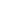 2. 课程分析：本课程与普通高校、中职（高职）、培训班相关课程的异同。三、课程目标设计能力目标： 1.能听懂面试中所提问的问题并给出得体、明智的回答。2.能熟练运用电话交流技巧进行接听电话、转接电话、电话预约和电话留言并能灵活处理打电话中出现的各种情况。3.能进行机票预订、航班咨询、出入关手续及安检。4.能进行酒店预订、登记入住、询问酒店客房服务及退房事宜。5.能预订座位、发出邀请、点菜、评菜、祝酒及结账。6.能熟练运用所学公司介绍的相关知识与国外客户进行交流。7.能熟练地介绍公司的产品、进行产品描述和比较，能咨询和解答有关产品的问题。知识目标： 1.了解面试的准备和流程，掌握面试各个流程中使用的词汇及常见句型。2.了解商务电话中的礼仪规范，掌握有关打电话的词汇和常见句型。3.了解预定机票和登机的基本流程和注意事项，掌握与订机票和登机有关的常用表达方式。4.了解如何进行酒店预订、登记入住及使用客房服务，掌握相关的词汇和句型。5.了解中西方就餐习惯及文化的不同，知道如何预订座位、点菜、评菜、祝酒和结账，掌握有关餐饮的词汇和常见句型。6.了解演示和演讲的注意事项及技巧，掌握有关公司介绍的常用表达方式。7.了解产品介绍的要点和流程，知道如何描述和比较产品，掌握有关产品介绍的常用表达方式。8.了解会议的准备和议程，懂得如何在会议上发言，如何表达意见和提出建议，掌握相关的词汇和句型。素质目标： 1.培养学生注重面试礼仪的态度，增加其对未来工作面试的信心。2.接打电话时，不管对方的态度和要求如何，要耐心细致、从容冷静。3.预订酒店时，询问客户的具体要求，要耐心热情的为客户服务。4.商务会餐时要考虑到客户的信仰和饮食禁忌，服务热情周到，自信大方地跟国外客户交流。5.公司介绍时要真诚自信，体现出对工作的热爱和作为公司一员的归属感和自豪感。6.对产品要精通，体现出专业性和业务的熟练性。7.在会议的准备中及会议上，与同事有不同意见时要得体的表达，正确处理上下级关系及同事之间的关系，不断培养和提高沟通能力。四、课程内容设计：五、能力训练项目设计六、项目情境设计七、课程进程表课程名称：商务英语视听说（上）课程名称：商务英语视听说（上）课程名称：商务英语视听说（上）课程代码：20161学分：3.5学时：64授课时间：第3学期授课对象：国际贸易专业授课对象：国际贸易专业课程类型：专业基础课程课程类型：专业基础课程课程类型：专业基础课程先修课程: 国际贸易实务、外贸函电、商务英语听力、商务英语口语后续课程: 商务英语视听说（下）、跨境综合业务操作、商务英语翻译后续课程: 商务英语视听说（下）、跨境综合业务操作、商务英语翻译中职英语基础较差，国贸理论知识和操作知识都较浅，导致用英语进行商务交谈和业务交际的能力较弱，只能从事简单的商务翻译，无法胜任外贸业务员以及更高的职位。高职以工作过程为导向，根据具体的情境反复操练英语听说技能，提高学生的英语应用能力，使学生具备用英语进行商务交谈和业务交际的能力。本科注重英语语言知识点，但是害怕出错的心理比较严重。通过学习，学生能懂得与国际贸易业务有关的理论知识，但是针对各个业务环节的操作动手能力差培训班商务英语的听说交际能力得不到系统有效的训练序号模块（项目）或子项目名称学时1参加企业面试62打商务电话63参加商务会议64商务旅行85接待来宾66商务会餐67介绍公司68介绍产品8合  计合  计52编号能力训练项目名称子项目编号、名称能力目标知识目标训练方式、手段及步骤可展示的结果1面试1－1面试前准备&FAQ能为面试做好各方面的准备，主要包括：英文简历.仪容仪表、常见问题等。掌握有关面试的词汇及常见句型训练的方式、手段：讨论、头脑风暴、音频步骤：1.课前准备：英文简历2.任务导入：头脑风暴：面试技巧3.各小组讨论面试需要做哪些准备4.听力练习5.师生互评总结面试中的常见问题及回答6.课后任务：两人一组，根据情境做对话可展示的结果：1．英文简历2. 听力练习验收标准：1．英文简历的完整性和准确性2. 听力练习的准确性1面试1－2面试进行阶段及面试技巧能听懂面试中所提问的问题并给出得体、明智的回答。熟悉面试开始、进行阶段的口语表达，掌握面试中常见问题及回答的句型。训练的方式、手段：分角色扮演、视频步骤：1.课前准备：根据情境做对话2.上台做情境对话3.观看视频做相应练习4.课后任务：根据情境拍视频可展示的结果：1．视频练习2. 情境对话验收标准：1．视频练习的准确性2.情境对话时，发音标准、肢体语言得体、语言流畅、表达准确1面试1－3面试结束阶段及结束后能自如的回答面试结束阶段的问题。掌握面试结束阶段的问题及如何回答的各种英文表达方式。训练的方式、手段：分角色扮演、视频1.课前准备：根据情境拍视频2.观看视频3.根据视频做相应练习4.小组视频展示5. 课后任务：如何拨打国际电话可展示的结果：1．视频练习2. 视频验收标准：1．视频练习的准确性2.拍摄的视频清晰，视频中的成员发音标准、肢体语言得体、语言流畅、表达准确2打商务电话2-1打电话前准备及打电话技巧1.能熟练运用电话交流技巧，能为打商务电话做好各种准备。1.了解打商务电话前需要做的各种准备；2.掌握打电话的技巧。训练的方式、手段：讨论、头脑风暴、音频步骤：1.课前准备：如何拨打国际电话2.任务导入：头脑风暴：打电话注意事项3.各小组讨论，跟老师一起总结4.听力练习5.师生总结打电话的准备工作及技巧6. 课后任务：接听电话时的注意事项可展示的结果：听力练习验收标准：听力练习的准确性2打商务电话2-2接听电话和转接电话1.能正确使用接听电话和转接电话的各种表达方式；2.能灵活处理打电话中出现的各种情况。1.了解商务电话中的礼仪规范；2.掌握接听电话和转接电话的英文表达方式。训练的方式、手段：分角色扮演、视频1.课前准备：接听电话时的注意事项2.小组发言：接听电话时的注意事项3.观看视频4.根据视频做相应练习5. 课后任务：根据情境拍摄视频可展示的结果：1．视频练习验收标准：1．视频练习的准确性2打商务电话2-3电话预约和电话留言1.能正确使用电话预约和电话留言的各种表达方式；2.能灵活处理打电话中出现的各种情况。1.了解商务电话中的礼仪规范；2.掌握电话预约和电话留言的英文表达方式；3.掌握电话留言的各种要素。训练的方式、手段：分角色扮演、视频步骤：1.课前准备：根据情境拍视频2.听力练习3.根据视频做相应练习4.小组视频展示5.总结：打电话的步骤可展示的结果：1．听力练习2. 视频练习3. 视频验收标准：1．听力练习的准确性2.视频练习的准确性3.拍摄的视频清晰，视频中的成员发音标准、肢体语言得体、语言流畅、表达准确3商务会议3-1会前准备1.能进行会前的各项准备；2.能制定会议议程。1.掌握如何进行会前准备；2.掌握如何制定会议议程。训练的方式、手段：讨论、头脑风暴、音频步骤：1.任务导入：头脑风暴：会议的5W2.听力练习3.讨论影响会议成功与否的因素4.制定会议议程可展示的结果：1．听力练习2. 会议议程验收标准：1．听力练习的准确性2.会议议程制定是否正确。3商务会议3-2主持会议1.能主持一项会议；2.能用英语询问入会人员的意见3.能组织会议有秩序的进行。1.掌握会议的流程；2.掌握会议开始、进行和结束时的各种英文表达方式。训练的方式、手段：分角色扮演、视频步骤：1.任务导入：讨论会中需要注意的问题2.观看视频3.根据视频做练习4.课后任务：根据情境拍摄视频可展示的结果：1．视频练习验收标准：1．视频练习的准确性3商务会议3-3会中与会后1.能用英语自如的表达自己意见。1.掌握同意和不同意的各种英文表达方式；2.掌握会议的流程。训练的方式、手段：分角色扮演、视频步骤：1.课前准备：根据情境拍视频2.观看视频3.根据视频做相应练习4.小组视频展示5.总结：会议的流程可展示的结果：1．视频练习2. 视频验收标准：1．.视频练习的准确性2.拍摄的视频清晰，视频中的成员发音标准、肢体语言得体、语言流畅、表达准确4商务旅行4-1预订机票和办理登机手续1.能听懂与订机票、航班和托运行李的相关英文表达方式；2.能按要求预订机票。1.了解预订机票和登机的基本流程和注意事项；2.掌握与订机票和托运行李的常用词汇和句型。训练的方式、手段：分角色扮演、音频步骤：1.任务导入：乘飞机旅行的步骤2.听力练习3.根据情境编对话4.上台分角色表演5.课后任务：哪些商品过海关时需要交税？根据情境做过海关的对话可展示的结果：1．听力练习2. 上台对话展示验收标准：1．听力练习的准确性2.上台对话时，成员发音标准、肢体语言得体、语言流畅、表达准确4商务旅行4-2过海关与候机1.能对需要申报通关的物品办理通关手续；2.能听懂机场广播的航班信息。1.了解哪些物品需要申报通关；2.掌握与过海关相关的英文表达方式。训练的方式、手段：分角色扮演、视频步骤：1.课前准备：哪些商品过海关时需要交税？2.表演对话3.观看视频4.根据视频做相应练习5.课后任务：根据情境拍摄视频可展示的结果：1．视频练习2. 上台对话展示验收标准：1．视频练习的准确性2.上台对话时，成员发音标准、肢体语言得体、语言流畅、表达准确4商务旅行4-3预订房间1.能听懂跟酒店预订相关的表达方式；2.根据上司要求预订宾馆2.能询问宾馆的设备和提供的服务。1.掌握预订酒店的英文表达方式；2.掌握与宾馆设施和服务相关的英文词汇和句型。训练的方式、手段：头脑风暴、分角色扮演、视频步骤：1.课前准备：根据情境拍摄视频2.任务导入头脑风暴：酒店里的设备3.表演对话4.观看视频5.根据视频做相应练习6.课后任务：根据情境做对话可展示的结果：1．视频练习2. 视频验收标准：1．.视频练习的准确性2.拍摄的视频清晰，视频中的成员发音标准、肢体语言得体、语言流畅、表达准确4商务旅行4-4登记入住与退房1.能按照预订的房间进行登记入住；2.能询问客房服务；3.能结账退房。1. 掌握与登记入住相关的英文表达方式；2.掌握与客房服务相关的英文表达方式；3.掌握与结账退房相关的英文表达方式。训练的方式、手段：分角色扮演、视频步骤：1.课前准备：根据情境做对话2.表演对话3.观看视频4.根据视频做相应练习5.课后任务：查资料了解接待礼仪可展示的结果：1．视频练习2. 上台对话展示验收标准：1．.视频练习的准确性2.上台展示的小组成员发音标准、肢体语言得体、语言流畅、表达准确5接待来宾5-1接待步骤及礼仪能进行接待来宾的准备 1.了解接待礼仪；2.掌握接待的步骤；3.掌握与来宾交谈的小话题。训练的方式、手段： 音频步骤：1.课前准备：查资料了解接待礼仪2.任务导入：了解接待礼仪3.听力练习练习一：了解接待员的工作练习二：总结接待来宾的步骤4.讨论总结与来宾交谈的一些小话题5.课后任务：根据情境拍摄视频可展示的结果：听力练习验收标准：听力练习的准确性5接待来宾5-2在公司接待来宾能接待来公司拜访的来宾1.了解在公司接待的步骤；2.掌握在公司接待各环节的英文表达方式。训练的方式、手段：分角色扮演、视频、音频步骤：1.课前准备：根据情境拍摄视频2.听力练习3.观看视频4.根据视频做相应练习5.视频展示6.课后任务：机场接机需要做哪些准备？可展示的结果：1．听力练习2. 视频展示验收标准：1．听力练习的准确性2. 拍摄的视频清晰，视频中的成员发音标准、肢体语言得体、语言流畅、表达准确5接待来宾5-3机场接机并安排入住酒店能为机场接机做好准备；能跟来宾进行愉快的交谈；能为来宾安排满意的酒店。1.了解机场接机的准备工作；2.掌握与来宾交流的一些小话题及英文表达方式；3.掌握来宾下榻酒店的一些常用词和句型。训练的方式、手段：分角色扮演、视频、音频步骤：1.课前准备：机场接机需要做哪些准备？2.听力练习3.观看视频4.根据视频做相应练习5.根据情境做对话可展示的结果：1．听力练习2. 视频练习3. 上台对话练习验收标准：1．听力练习的准确性2. 视频练习的准确性3. 上台演示的小组成员发音标准、肢体语言得体、语言流畅、表达准确6商务会餐6-1预订座位、发出邀请1.能听懂外出就餐的相关英文表达方式；2.能预订座位、发出邀请；3.能熟练运用所学知识与他人交流。掌握预订座位和发出邀请的常用表达方式。训练的方式、手段：分角色扮演、音频步骤：1.任务导入：电影片段2.听力练习3.根据情境做对话4.上台分角色展示对话5..课后任务：整理一些常见菜名的翻译可展示的结果：1．听力练习2. 上台对话练习验收标准：1．听力练习的准确性2.上台演示的小组成员发音标准、肢体语言得体、语言流畅、表达准确6商务会餐6-2点菜、评菜、祝酒及结账1.能用英语介绍菜式，进行评菜、祝酒和结账；2.能熟练运用所学知识进行席间交流。1.掌握点菜、评菜、祝酒和结账的相关英文表达方式；2.了解来宾的饮食习惯和饮食禁忌。训练的方式、手段：分角色扮演、视频步骤：1.课前准备：整理一些常见菜名的翻译2.任务导入给出一些名菜的图片，说出菜名的英文3.观看视频4.根据视频做相应练习5根据情境做对话6..课后任务：查阅中西餐的餐饮文化可展示的结果：1．视频练习2. 上台对话练习验收标准：1．视频练习的准确性2. 上台演示的小组成员发音标准、肢体语言得体、语言流畅、表达准确6商务会餐6-3中西餐礼仪能按照中西餐礼仪安排来宾就餐。1.了解中西餐就餐习惯及中西餐饮文化的不同；2.掌握中西餐礼仪的相关英文表达方式。训练的方式、手段：讨论、音频步骤：1.课前准备：查阅中西餐的餐饮文化2.任务导入讨论：吃西餐的顺序3.听力练习4.阅读商务文化：餐桌礼仪5总结中西方餐饮习惯6..课后任务：公司介绍前应做哪些准备？可展示的结果：听力练习验收标准：听力练习的准确性7公司介绍7-1准备工作及开头部分能根据听众的需求进行公司介绍。1.了解公司介绍如何开头，掌握其常用的英文表达方式；2.掌握问候和自我介绍的英文表达方式。训练的方式、手段： 讨论、视频、音频步骤：1.课前准备：公司介绍前应做哪些准备？2.任务导入展示一些公司的LOGO，让同学们简单介绍一下3.听力练习4.视频练习5.总结公司介绍的开头部分应包括哪些内容及如何做自我介绍6.根据情境做公司介绍的开头部分7.课后任务：公司介绍应从哪些方面？可展示的结果：1． 听力练习2． 视频练习3. 上台演讲验收标准：1.听力练习的准确性2.视频练习的准确性3.上台演示的同学发音标准、肢体语言得体、内容完整、语言流畅、表达准确7公司介绍7-2公司介绍的要素能根据不同的听众进行侧重点不同的公司简介，突出公司的优势。1.了解从哪些方面进行公司介绍；2.掌握关于公司历史、业务范围、营业额、产量等的英文表达方式；3.掌握连接各部分的过渡性语句。训练的方式、手段： 音频步骤：1.课前准备：公司介绍应从哪些方面？2. 听力练习一3. 总结公司介绍的个要素4 .听力练习二5.总结过渡性语句的使用6．课后任务：哪些因素会导致公司介绍的失败？可展示的结果：听力练习验收标准：听力练习的准确性7公司介绍7-3流程及注意事项1.能根据流程对一家公司进行介绍；2.公司介绍时，能有条理、表达清楚、适当的使用肢体语言和视觉辅助物。1.了解公司介绍的流程及注意事项；2.掌握相关的英文表达方式。训练的方式、手段：分角色扮演、视频步骤：1.课前准备：哪些因素会导致公司介绍的失败？2. 观看视频3. 根据视频做练习4 .总结影响因素5.总结公司介绍的流程6．课后任务：根据视频的背景，做一次成功的公司介绍可展示的结果：1．视频练习验收标准：1．视频练习的准确性88-1产品描述能对产品的质量、性能、风格、工艺等进行详细的描述。1.掌握产品描述的常用语；2.了解从哪些方面进行产品描述。训练的方式、手段：演讲、音频步骤：1.课前准备：根据视频的背景，做一次成功的公司介绍2. 上台演讲3. 任务导入头脑风暴：从哪些方面介绍产品？4 .听力练习5.总结产品描述的用语可展示的结果：1．听力练习2. 上台演讲验收标准：1．听力练习的准确性2. 上台演讲的同学发音标准、肢体语言得体、语言流畅、表达准确、内容完整88-2产品比较1.能对同类产品进行比较；2.能对客户提出的关于产品的问题进行专业详细的回答。1.掌握进行产品比较的常用表达方式；2.掌握关于询问产品和进行回答的英文表达方式。训练的方式、手段：音频、视频步骤：1.课前准备：公司介绍应从哪些方面？2. 观看视频3. 根据视频做练习4 .听力练习5.根据给出的图片，进行产品比较可展示的结果：1．听力练习2. 视频练习验收标准：1．听力练习的准确性2. 视频练习的准确性88-3产品介绍流程熟悉产品介绍流程 。掌握相关的英文表达方式。训练的方式、手段：视频步骤：1.课前准备：选一种产品进行产品介绍2. 观看视频3. 根据视频做练习4 .总结产品介绍的流程5. 课后任务：选一种产品进行产品介绍可展示的结果：视频练习验收标准：视频练习的准确性88-4产品介绍能对某种具体产品进行产品介绍。进一步巩固相关的英文表达方式训练的方式、手段：PPT展示步骤：1.课前准备：选一种产品进行产品介绍2. 根据制作的PPT上台进行产品介绍3.进行教师评价、组内互评和组间互评。可展示的结果：1．PPT产品介绍2. 上台演讲验收标准：1．PPT制作的水平2. 上台演讲的同学发音标准、肢体语言得体、语言流畅、表达准确、内容完整第×次周次学时单元标题项目编号能/知目标师生活动其它（含考核内容、方法）112开学第一课能力目标：从总体上认识商务英语视听说这门课程，对该课程产生学习兴趣。知识目标：1.了解课程组织结构和内容安排；2.了解本课程学习任务及考核方式1.分组：两人以小组，六个人一大组2.认识课程： 课程对应岗位、课程总体目标、课程的学习内容、学习方法及考核方式，告知学生学习参考书及相关网站3.项目介绍4.现身说法5.小结6.课后任务通过提问的形式加深同学们对本课程的了解212面试1－1面试前准备&FAQ能力目标：能为面试做好各方面的准备，主要包括：英文简历.仪容仪表、常见问题等。知识目标：掌握有关面试的词汇及常见句型1.课前准备：英文简历2.任务导入：头脑风暴：面试技巧3.各小组讨论面试需要做哪些准备4.听力练习5.师生互评总结面试中的常见问题及回答6.课后任务：两人一组，根据情境做对话1．英文简历的完整性和准确性2. 听力练习的准确性322面试1－2面试进行阶段及面试技巧能力目标：能听懂面试中所提问的问题并给出得体、明智的回答。知识目标：熟悉面试开始、进行阶段的口语表达，掌握面试中常见问题及回答的句型。1.课前准备：根据情境做对话2.上台做情境对话3.观看视频做相应练习4.课后任务：根据情境拍视频1．视频练习的准确性2.情境对话时，发音标准、肢体语言得体、语言流畅、表达准确422面试1－3面试结束阶段及结束后能力目标：能自如的回答面试结束阶段的问题。知识目标：掌握面试结束阶段的问题及如何回答的各种英文表达方式。1.课前准备：根据情境拍视频2.观看视频3.根据视频做相应练习4.小组视频展示5. 课后任务：如何拨打国际电话1．视频练习的准确性2.拍摄的视频清晰，视频中的成员发音标准、肢体语言得体、语言流畅、表达准确532打商务电话2-1打电话前准备及打电话技巧能力目标：1.能熟练运用电话交流技巧，能为打商务电话做好各种准备。知识目标：1.了解打商务电话前需要做的各种准备；2.掌握打电话的技巧。1.课前准备：如何拨打国际电话2.任务导入：头脑风暴：打电话注意事项3.各小组讨论，跟老师一起总结4.听力练习5.师生总结打电话的准备工作及技巧6. 课后任务：接听电话时的注意事项听力练习的准确性632打商务电话2-2接听电话和转接电话能力目标：1.能正确使用接听电话和转接电话的各种表达方式；2.能灵活处理打电话中出现的各种情况。知识目标：1.了解商务电话中的礼仪规范；2.掌握接听电话和转接电话的英文表达方式。1.课前准备：接听电话时的注意事项2.小组发言：接听电话时的注意事项3.观看视频4.根据视频做相应练习5. 课后任务：根据情境拍摄视频视频练习的准确性742打商务电话2-3电话预约和电话留言1.了解商务电话中的礼仪规范；2.掌握电话预约和电话留言的英文表达方式；3.掌握电话留言的各种要素。1.课前准备：根据情境拍视频2.听力练习3.根据视频做相应练习4.小组视频展示5.总结：打电话的步骤1．听力练习的准确性2.视频练习的准确性3.拍摄的视频清晰，视频中的成员发音标准、肢体语言得体、语言流畅、表达准确842商务会议3-1会前准备能力目标：1.能进行会前的各项准备；2.能制定会议议程。知识目标：1.掌握如何进行会前准备；2.掌握如何制定会议议程。1.任务导入：头脑风暴：会议的5W2.听力练习3.讨论影响会议成功与否的因素4.制定会议议程1．听力练习的准确性2.会议议程制定是否正确。952商务会议3-2主持会议能力目标：1.能主持一项会议；2.能用英语询问入会人员的意见3.能组织会议有秩序的进行。知识目标：1.掌握会议的流程；2.掌握会议开始、进行和结束时的各种英文表达方式。1.任务导入：讨论会中需要注意的问题2.观看视频3.根据视频做练习4.课后任务：根据情境拍摄视频视频练习的准确性1052商务会议3-3会中与会后能力目标：1.能用英语自如的表达自己意见。知识目标：1.掌握同意和不同意的各种英文表达方式；2.掌握会议的流程。1.课前准备：根据情境拍视频2.观看视频3.根据视频做相应练习4.小组视频展示5.总结：会议的流程1．.视频练习的准确性2.拍摄的视频清晰，视频中的成员发音标准、肢体语言得体、语言流畅、表达准确1162商务旅行4-1预订机票和办理登机手续能力目标：1.能听懂与订机票、航班和托运行李的相关英文表达方式；2.能按要求预订机票。知识目标：1.了解预订机票和登机的基本流程和注意事项；2.掌握与订机票和托运行李的常用词汇和句型。1.任务导入：乘飞机旅行的步骤2.听力练习3.根据情境编对话4.上台分角色表演5.课后任务：哪些商品过海关时需要交税？根据情境做过海关的对话1．听力练习的准确性2.上台对话时，成员发音标准、肢体语言得体、语言流畅、表达准确1262商务旅行4-2过海关与候机能力目标：1.能对需要申报通关的物品办理通关手续；2.能听懂机场广播的航班信息。知识目标：1.了解哪些物品需要申报通关；2.掌握与过海关相关的英文表达方式。1.课前准备：哪些商品过海关时需要交税？2.表演对话3.观看视频4.根据视频做相应练习5.课后任务：根据情境拍摄视频1．视频练习的准确性2.上台对话时，成员发音标准、肢体语言得体、语言流畅、表达准确1372商务旅行4-3预订房间能力目标：1.能听懂跟酒店预订相关的表达方式；2.根据上司要求预订宾馆2.能询问宾馆的设备和提供的服务。知识目标：1.掌握预订酒店的英文表达方式；2.掌握与宾馆设施和服务相关的英文词汇和句型。1.课前准备：根据情境拍摄视频2.任务导入头脑风暴：酒店里的设备3.表演对话4.观看视频5.根据视频做相应练习6.课后任务：根据情境做对话1．视频练习的准确性2.拍摄的视频清晰，视频中的成员发音标准、肢体语言得体、语言流畅、表达准确1472商务旅行4-4登记入住与退房能力目标：1.能按照预订的房间进行登记入住；2.能询问客房服务；3.能结账退房。知识目标：1. 掌握与登记入住相关的英文表达方式；2.掌握与客房服务相关的英文表达方式；3.掌握与结账退房相关的英文表达方式。1.课前准备：根据情境做对话2.表演对话3.观看视频4.根据视频做相应练习5.课后任务：查资料了解接待礼仪1．视频练习的准确性2.上台展示的小组成员发音标准、肢体语言得体、语言流畅、表达准确1582接待来宾5-1接待步骤及礼仪能力目标：能进行接待来宾的准备 知识目标：1.了解接待礼仪；2.掌握接待的步骤；3.掌握与来宾交谈的小话题。1.课前准备：查资料了解接待礼仪2.任务导入：了解接待礼仪3.听力练习练习一：了解接待员的工作练习二：总结接待来宾的步骤4.讨论总结与来宾交谈的一些小话题5.课后任务：根据情境拍摄视频听力练习的准确性1682接待来宾5-2在公司接待来宾能力目标：能接待来公司拜访的来宾知识目标：1.了解在公司接待的步骤；2.掌握在公司接待各环节的英文表达方式。1.课前准备：根据情境拍摄视频2.听力练习3.观看视频4.根据视频做相应练习5.视频展示6.课后任务：机场接机需要做哪些准备？1．听力练习的准确性2. 拍摄的视频清晰，视频中的成员发音标准、肢体语言得体、语言流畅、表达准确1792接待来宾5-3机场接机并安排入住酒店能力目标：能为机场接机做好准备；能跟来宾进行愉快的交谈；能为来宾安排满意的酒店。知识目标：1.了解机场接机的准备工作；2.掌握与来宾交流的一些小话题及英文表达方式；3.掌握来宾下榻酒店的一些常用词和句型。1.课前准备：机场接机需要做哪些准备？2.听力练习3.观看视频4.根据视频做相应练习5.根据情境做对话1．听力练习的准确性2. 视频练习的准确性3. 上台演示的小组成员发音标准、肢体语言得体、语言流畅、表达准确1892商务会餐6-1预订座位、发出邀请能力目标：1.能听懂外出就餐的相关英文表达方式；2.能预订座位、发出邀请；3.能熟练运用所学知识与他人交流。知识目标：掌握预订座位和发出邀请的常用表达方式。1.任务导入：电影片段2.听力练习3.根据情境做对话4.上台分角色展示对话5..课后任务：整理一些常见菜名的翻译1．听力练习的准确性2.上台演示的小组成员发音标准、肢体语言得体、语言流畅、表达准确19102商务会餐6-2点菜、评菜、祝酒及结账能力目标：1.能用英语介绍菜式，进行评菜、祝酒和结账；2.能熟练运用所学知识进行席间交流。知识目标：1.掌握点菜、评菜、祝酒和结账的相关英文表达方式；2.了解来宾的饮食习惯和饮食禁忌。1.课前准备：整理一些常见菜名的翻译2.任务导入给出一些名菜的图片，说出菜名的英文3.观看视频4.根据视频做相应练习5根据情境做对话6..课后任务：查阅中西餐的餐饮文化1．视频练习的准确性2. 上台演示的小组成员发音标准、肢体语言得体、语言流畅、表达准确20102商务会餐6-3中西餐礼仪能力目标：能按照中西餐礼仪安排来宾就餐。知识目标：1.了解中西餐就餐习惯及中西餐饮文化的不同；2.掌握中西餐礼仪的相关英文表达方式。1.课前准备：查阅中西餐的餐饮文化2.任务导入讨论：吃西餐的顺序3.听力练习4.阅读商务文化：餐桌礼仪5总结中西方餐饮习惯6..课后任务：公司介绍前应做哪些准备？听力练习的准确性21112公司介绍7-1准备工作及开头部分能力目标：能根据听众的需求进行公司介绍。知识目标：1.了解公司介绍如何开头，掌握其常用的英文表达方式；2.掌握问候和自我介绍的英文表达方式。1.课前准备：公司介绍前应做哪些准备？2.任务导入展示一些公司的LOGO，让同学们简单介绍一下3.听力练习4.视频练习5.总结公司介绍的开头部分应包括哪些内容及如何做自我介绍6.根据情境做公司介绍的开头部分7.课后任务：公司介绍应从哪些方面？1.听力练习的准确性2.视频练习的准确性3.上台演示的同学发音标准、肢体语言得体、内容完整、语言流畅、表达准确22112公司介绍7-2公司介绍的要素能力目标：能根据不同的听众进行侧重点不同的公司简介，突出公司的优势。知识目标：1.了解从哪些方面进行公司介绍；2.掌握关于公司历史、业务范围、营业额、产量等的英文表达方式；3.掌握连接各部分的过渡性语句。1.课前准备：公司介绍应从哪些方面？2. 听力练习一3. 总结公司介绍的个要素4 .听力练习二5.总结过渡性语句的使用6．课后任务：哪些因素会导致公司介绍的失败？听力练习的准确性23122公司介绍7-3流程及注意事项能力目标：1.能根据流程对一家公司进行介绍；2.公司介绍时，能有条理、表达清楚、适当的使用肢体语言和视觉辅助物。知识目标：1.了解公司介绍的流程及注意事项；2.掌握相关的英文表达方式。1.课前准备：哪些因素会导致公司介绍的失败？2. 观看视频3. 根据视频做练习4 .总结影响因素5.总结公司介绍的流程6．课后任务：根据视频的背景，做一次成功的公司介绍视频练习的准确性24122产品介绍8-1产品描述能力目标：能对产品的质量、性能、风格、工艺等进行详细的描述。知识目标：1.掌握产品描述的常用语；2.了解从哪些方面进行产品描述。1.课前准备：根据视频的背景，做一次成功的公司介绍2. 上台演讲3. 任务导入头脑风暴：从哪些方面介绍产品？4 .听力练习5.总结产品描述的用语1．听力练习的准确性2. 上台演讲的同学发音标准、肢体语言得体、语言流畅、表达准确、内容完整25132产品介绍8-2产品比较能力目标：1.能对同类产品进行比较；2.能对客户提出的关于产品的问题进行专业详细的回答。知识目标：1.掌握进行产品比较的常用表达方式；2.掌握关于询问产品和进行回答的英文表达方式。1.课前准备：公司介绍应从哪些方面？2. 观看视频3. 根据视频做练习4 .听力练习5.根据给出的图片，进行产品比较1．听力练习的准确性2. 视频练习的准确性26132产品介绍8-3产品介绍流程能力目标：能熟练掌握运用产品介绍流程。知识目标：掌握相关的英文表达方式。1.介绍视频背景2. 观看视频3. 根据视频做练习4 .总结产品介绍的流程5.课后任务：选定一种产品进行产品介绍视频练习的准确性27142产品介绍8-4产品介绍